17 июня 2 отряд побывал на экскурсии в музее завода «Урал». Дети узнали историю завода, что там производят. 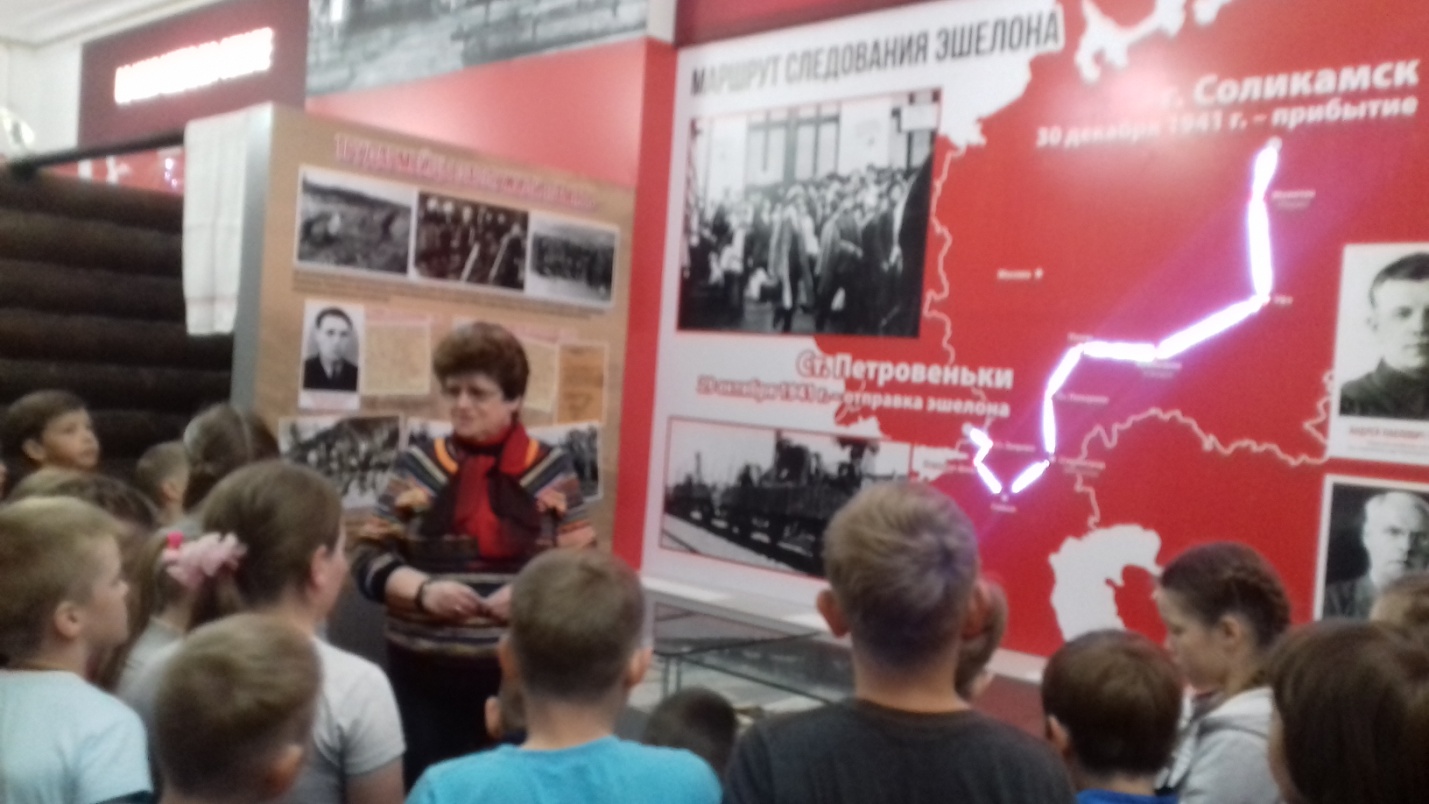 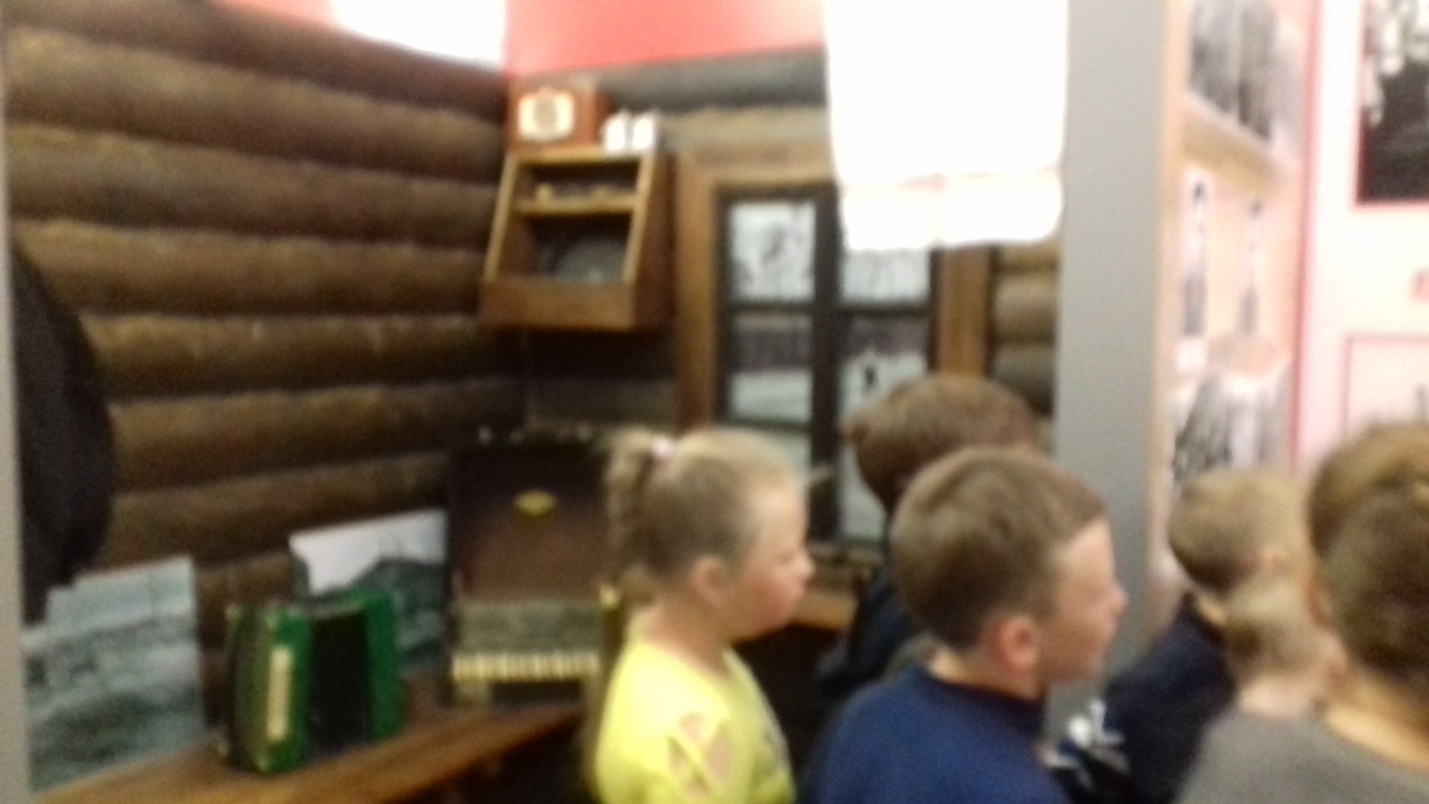 